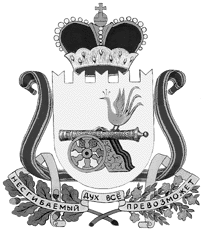 администрация муниципального образования«Вяземский район» смоленской областираспоряжениеот 12.05.2020 № 171-рОб утверждении отчета об исполнении бюджета муниципального образования «Вяземский район» Смоленской области за 1 квартал 2020 годаВ соответствии с Бюджетным кодексом Российской Федерации, Положением о бюджетном процессе в муниципальном образовании «Вяземский район» Смоленской области, утвержденным решением Вяземского районного Совета депутатов от 26.02.2014 № 121. Утвердить прилагаемый отчет об исполнении бюджета муниципального образования «Вяземский район» Смоленской области за 1 квартал 2020 года по доходам в сумме 318 909,6 тыс. рублей, из них безвозмездные поступления в сумме 203 546,2 тыс. рублей, по расходам в сумме 321 243,7 тыс. рублей, с дефицитом в сумме 2 334,1 тыс. рублей. 2. Разместить настоящее распоряжение на официальном сайте Администрации муниципального образования «Вяземский район» Смоленской области.Глава муниципального образования  «Вяземский район» Смоленской области                                         И.В. ДемидоваУТВЕРЖДЕНраспоряжением Администрации муниципального образования «Вяземский район» Смоленской области от 12.05.2020 № 171-рОТЧЕТ ОБ ИСПОЛНЕНИИ БЮДЖЕТАМУНИЦИПАЛЬНОГО ОБРАЗОВАНИЯ «ВЯЗЕМСКИЙ РАЙОН» СМОЛЕНСКОЙ ОБЛАСТИ ЗА 1 КВАРТАЛ 2020 ГОДА1. ДОХОДЫ БЮДЖЕТАрублей2. РАСХОДЫ БЮДЖЕТА3. ИСТОЧНИКИ ФИНАНСИРОВАНИЯ ДЕФИЦИТА БЮДЖЕТАНаименование показателяКод строкиКод дохода по бюджетной классификацииИсполненоНаименование показателяКод строкиКод дохода по бюджетной классификацииИсполнено1234Доходы бюджета – всего в том числе:010x318 909 631,06Плата за выбросы загрязняющих веществ в атмосферный воздух стационарными объектами (федеральные государственные органы, Банк России, органы управления государственными внебюджетными фондами Российской Федерации)01004811201010016000120101 755,77Плата за сбросы загрязняющих веществ в водные объекты (федеральные государственные органы, Банк России, органы управления государственными внебюджетными фондами Российской Федерации)01004811201030016000120298 530,08Плата за размещение отходов производства010048112010410160001201 354 871,35Плата за размещение твердых коммунальных отходов01004811201042016000120429 818,95Доходы от уплаты акцизов на дизельное топливо, подлежащие распределению между бюджетами субъектов Российской Федерации и местными бюджетами с учетом установленных дифференцированных нормативов отчислений в местные бюджеты (по нормативам, установленным Федеральным законом о федеральном бюджете в целях формирования дорожных фондов субъектов Российской Федерации)010100103022310100001101 119 238,10Доходы от уплаты акцизов на моторные масла для дизельных и (или) карбюраторных (инжекторных) двигателей, подлежащие распределению между бюджетами субъектов Российской Федерации и местными бюджетами с учетом установленных дифференцированных нормативов отчислений в местные бюджеты (по нормативам, установленным Федеральным законом о федеральном бюджете в целях формирования дорожных фондов субъектов Российской Федерации)010100103022410100001107 296,2710010302251010000110010100103022510100001101 570 910,201001030226101000011001010010302261010000110-231 186,48Доходы от денежных взысканий (штрафов), поступающие в счет погашения задолженности, образовавшейся до 1 января 2020 года, подлежащие зачислению в бюджет муниципального образования по нормативам, действующим до 1 января 2020 года0101061161012301005114023 000,00Доходы от денежных взысканий (штрафов), поступающие в счет погашения задолженности, образовавшейся до 1 января 2020 года, подлежащие зачислению в бюджет муниципального образования по нормативам, действующим до 1 января 2020 года0101411161012301005114035 000,00Налог на доходы физических лиц с доходов, источником которых является налоговый агент, за исключением доходов, в отношении которых исчисление и уплата налога осуществляются в соответствии со статьями 227, 227.1 и 228 Налогового кодекса Российской Федерации (сумма платежа (перерасчеты, недоимка и задолженность по соответствующему платежу, в том числе по отмененному)0101821010201001100011086 488 558,42Налог на доходы физических лиц с доходов, источником которых является налоговый агент, за исключением доходов, в отношении которых исчисление и уплата налога осуществляются в соответствии со статьями 227, 227.1 и 228 Налогового кодекса Российской Федерации (пени по соответствующему платежу)0101821010201001210011021 275,45Налог на доходы физических лиц с доходов, источником которых является налоговый агент, за исключением доходов, в отношении которых исчисление и уплата налога осуществляются в соответствии со статьями 227, 227.1 и 228 Налогового кодекса Российской Федерации (суммы денежных взысканий (штрафов) по соответствующему платежу согласно законодательству Российской Федерации)01018210102010013000110199 617,41Налог на доходы физических лиц с доходов, источником которых является налоговый агент, за исключением доходов, в отношении которых исчисление и уплата налога осуществляются в соответствии со статьями 227, 227.1 и 228 Налогового кодекса Российской Федерации (прочие поступления)01018210102010014000110-522,42Налог на доходы физических лиц с доходов, полученных от осуществления деятельности физическими лицами, зарегистрированными в качестве индивидуальных предпринимателей, нотариусов, занимающихся частной практикой, адвокатов, учредивших адвокатские кабинеты, и других лиц, занимающихся частной практикой в соответствии со статьей 227 Налогового кодекса Российской Федерации (сумма платежа (перерасчеты, недоимка и задолженность по соответствующему платежу, в том числе по отмененному)01018210102020011000110261 907,85Налог на доходы физических лиц с доходов, полученных от осуществления деятельности физическими лицами, зарегистрированными в качестве индивидуальных предпринимателей, нотариусов, занимающихся частной практикой, адвокатов, учредивших адвокатские кабинеты, и других лиц, занимающихся частной практикой в соответствии со статьей 227 Налогового кодекса Российской Федерации (пени по соответствующему платежу)010182101020200121001109 671,69Налог на доходы физических лиц с доходов, полученных от осуществления деятельности физическими лицами, зарегистрированными в качестве индивидуальных предпринимателей, нотариусов, занимающихся частной практикой, адвокатов, учредивших адвокатские кабинеты, и других лиц, занимающихся частной практикой в соответствии со статьей 227 Налогового кодекса Российской Федерации (суммы денежных взысканий (штрафов) по соответствующему платежу согласно законодательству Российской Федерации)010182101020200130001101 308,95Налог на доходы физических лиц с доходов, полученных физическими лицами в соответствии со статьей 228 Налогового кодекса Российской Федерации (сумма платежа (перерасчеты, недоимка и задолженность по соответствующему платежу, в том числе по отмененному)01018210102030011000110253 491,87Налог на доходы физических лиц с доходов, полученных физическими лицами в соответствии со статьей 228 Налогового кодекса Российской Федерации (пени по соответствующему платежу)0101821010203001210011023 444,21Налог на доходы физических лиц с доходов, полученных физическими лицами в соответствии со статьей 228 Налогового кодекса Российской Федерации (суммы денежных взысканий (штрафов) по соответствующему платежу согласно законодательству Российской Федерации)0101821010203001300011015 289,03Налог на доходы физических лиц в виде фиксированных авансовых платежей с доходов, полученных физическими лицами, являющимися иностранными гражданами, осуществляющими трудовую деятельность по найму на основании патента в соответствии со статьей 227.1 Налогового кодекса Российской Федерации (сумма платежа (перерасчеты, недоимка и задолженность по соответствующему платежу, в том числе по отмененному)01018210102040011000110621 203,10Единый налог на вмененный доход для отдельных видов деятельности (сумма платежа (перерасчеты, недоимка и задолженность по соответствующему платежу, в том числе по отмененному)010182105020100210001108 915 206,47Единый налог на вмененный доход для отдельных видов деятельности (пени по соответствующему платежу)01018210502010022100110-918,61Единый налог на вмененный доход для отдельных видов деятельности (суммы денежных взысканий (штрафов) по соответствующему платежу согласно законодательству Российской Федерации)0101821050201002300011010 030,86Единый налог на вмененный доход для отдельных видов деятельности (прочие поступления)010182105020100240001101 465,00Единый налог на вмененный доход для отдельных видов деятельности (за налоговые периоды, истекшие до 1 января 2011 года) (сумма платежа (перерасчеты, недоимка и задолженность по соответствующему платежу, в том числе по отмененному)01018210502020021000110-3 490,20Единый налог на вмененный доход для отдельных видов деятельности (за налоговые периоды, истекшие до 1 января 2011 года) (пени по соответствующему платежу)01018210502020022100110639,76Единый сельскохозяйственный налог (сумма платежа (перерасчеты, недоимка и задолженность по соответствующему платежу, в том числе по отмененному)0101821050301001100011020 199,54Единый сельскохозяйственный налог (пени по соответствующему платежу)010182105030100121001102,50Налог, взимаемый в связи с применением патентной системы налогообложения, зачисляемый в бюджеты муниципальных районов (сумма платежа (перерасчеты, недоимка и задолженность по соответствующему платежу, в том числе по отмененному)010182105040200210001103 724 323,81Налог, взимаемый в связи с применением патентной системы налогообложения, зачисляемый в бюджеты муниципальных районов (пени по соответствующему платежу)010182105040200221001103 020,86Налог на игорный бизнес0101821060500002100011084 000,00Налог на добычу общераспространенных полезных ископаемых (сумма платежа (перерасчеты, недоимка и задолженность по соответствующему платежу, в том числе по отмененному)010182107010200110001101 619 430,00Налог на добычу общераспространенных полезных ископаемых (пени по соответствующему платежу)0101821070102001210011018 120,00Государственная пошлина по делам, рассматриваемым в судах общей юрисдикции, мировыми судьями (за исключением Верховного Суда Российской Федерации) (сумма платежа (перерасчеты, недоимка и задолженность по соответствующему платежу, в том числе по отмененному)010182108030100110001102 291 826,76Доходы от денежных взысканий (штрафов), поступающие в счет погашения задолженности, образовавшейся до 1 января 2020 года, подлежащие зачислению в федеральный бюджет и бюджет муниципального образования по нормативам, действующим до 1 января 2020 года0101821161012901000014032 362,77Доходы от денежных взысканий (штрафов), поступающие в счет погашения задолженности, образовавшейся до 1 января 2020 года, подлежащие зачислению в бюджет муниципального образования по нормативам, действующим до 1 января 2020 года01018811610123010051140112 750,55Доходы от денежных взысканий (штрафов), поступающие в счет погашения задолженности, образовавшейся до 1 января 2020 года, подлежащие зачислению в бюджет муниципального образования по нормативам, действующим до 1 января 2020 года0103211161012301005114025 936,13административные штрафы, установленные главой 5 Кодекса Российской Федерации об административных правонарушениях, за административные правонарушения, посягающие на права граждан, налагаемые мировыми судьями, комиссиями по делам несовершеннолетних и защите их прав (штрафы за неисполнение родителями или иными законными представителями несовершеннолетних обязанностей по содержанию и воспитанию несовершеннолетних)01080211601053010035140805,00административные штрафы, установленные главой 6 Кодекса Российской Федерации об административных правонарушениях, за административные правонарушения, посягающие на здоровье, санитарно-эпидемиологическое благополучие населения и общественную нравственность, налагаемые мировыми судьями, комиссиями по делам несовершеннолетних и защите их прав (иные штрафы)010802116010630190001402 500,00административные штрафы, установленные главой 11 Кодекса Российской Федерации об административных правонарушениях, за административные правонарушения на транспорте, налагаемые мировыми судьями, комиссиями по делам несовершеннолетних и защите их прав (штрафы за нарушение правил поведения граждан на железнодорожном, воздушном или водном транспорте)0108021160111301001714050,00административные штрафы, установленные главой 19 Кодекса Российской Федерации об административных правонарушениях, за административные правонарушения против порядка управления, налагаемые мировыми судьями, комиссиями по делам несовершеннолетних и защите их прав (иные штрафы)010802116011930190001401 000,00административные штрафы, установленные главой 20 Кодекса Российской Федерации об административных правонарушениях, за административные правонарушения, посягающие на общественный порядок и общественную безопасность, налагаемые мировыми судьями, комиссиями по делам несовершеннолетних и защите их прав (иные штрафы)010802116012030190001403 500,00Доходы от денежных взысканий (штрафов), поступающие в счет погашения задолженности, образовавшейся до 1 января 2020 года, подлежащие зачислению в бюджет муниципального образования по нормативам, действующим до 1 января 2020 года01081911610123010051140500,00Платежи по искам о возмещении вреда, причиненного окружающей среде, а также платежи, уплачиваемые при добровольном возмещении вреда, причиненного окружающей среде (за исключением вреда, причиненного окружающей среде на особо охраняемых природных территориях), подлежащие зачислению в бюджет муниципального образования010820116110500100001401 200 000,00Административные штрафы, установленные Главой 6 Кодекса Российской Федерации об административных правонарушениях, за административные правонарушения, посягающие на здоровье, санитарно-эпидемиологическое благополучие населения и общественную нравственность, налагаемые мировыми судьями, комиссиями по делам несовершеннолетних и защите их прав010821116010630100081402 000,00Административные штрафы, установленные Главой 6 Кодекса Российской Федерации об административных правонарушениях, за административные правонарушения, посягающие на здоровье, санитарно-эпидемиологическое благополучие населения и общественную нравственность, налагаемые мировыми судьями, комиссиями по делам несовершеннолетних и защите их прав010821116010630100091403 000,00Административные штрафы, установленные Главой 7 Кодекса Российской Федерации об административных правонарушениях, за административные правонарушения в области охраны собственности, налагаемые мировыми судьями, комиссиями по делам несовершеннолетних и защите их прав01082111601073010017140150,00Административные штрафы, установленные Главой 14 Кодекса Российской Федерации об административных правонарушениях, за административные правонарушения в области предпринимательской деятельности и деятельности саморегулируемых организаций, налагаемые мировыми судьями, комиссиями по делам несовершеннолетних и защите их прав010821116011430190001409 500,00Административные штрафы, установленные Главой 15 Кодекса Российской Федерации об административных правонарушениях, за административные правонарушения в области финансов, налогов и сборов, страхования, рынка ценных бумаг (за исключением штрафов, указанных в пункте 6 статьи 46 Бюджетного кодекса Российской Федерации), налагаемые мировыми судьями, комиссиями по делам несовершеннолетних и защите их прав010821116011530100051401 050,00Административные штрафы, установленные Главой 15 Кодекса Российской Федерации об административных правонарушениях, за административные правонарушения в области финансов, налогов и сборов, страхования, рынка ценных бумаг (за исключением штрафов, указанных01082111601153010006140300,00Административные штрафы, установленные Главой 15 Кодекса Российской Федерации об административных правонарушениях, за административные правонарушения в области финансов, налогов и сборов, страхования, рынка ценных бумаг (за исключением штрафов, указанных в пункте 6 статьи 46 Бюджетного кодекса Российской Федерации), налагаемые мировыми судьями, комиссиями по делам несовершеннолетних и защите их прав010821116011530190001401 400,00Административные штрафы, установленные Главой 17 Кодекса Российской Федерации об административных правонарушениях, за административные правонарушения, посягающие на институты государственной власти, налагаемые мировыми судьями, комиссиями по делам несовершеннолетних и защите их прав01082111601173010008140500,00Административные штрафы, установленные Главой 19 Кодекса Российской Федерации об административных правонарушениях, за административные правонарушения против порядка управления, налагаемые мировыми судьями, комиссиями по делам несовершеннолетних и защите их прав010821116011930100051402 500,00Административные штрафы, установленные Главой 19 Кодекса Российской Федерации об административных правонарушениях, за административные правонарушения против порядка управления, налагаемые мировыми судьями, комиссиями по делам несовершеннолетних и защите их прав01082111601193019000140500,00Административные штрафы, установленные Главой 20 Кодекса Российской Федерации об административных правонарушениях, за административные правонарушения, посягающие на общественный порядок и общественную безопасность, налагаемые мировыми судьями, комиссиями по делам несовершеннолетних и защите их прав01082111601203010008140250,00Административные штрафы, установленные Главой 20 Кодекса Российской Федерации об административных правонарушениях, за административные правонарушения, посягающие на общественный порядок и общественную безопасность, налагаемые мировыми судьями, комиссиями по делам несовершеннолетних и защите их прав010821116012030100211401 000,00Административные штрафы, установленные Главой 20 Кодекса Российской Федерации об административных правонарушениях, за административные правонарушения, посягающие на общественный порядок и общественную безопасность, налагаемые мировыми судьями, комиссиями по делам несовершеннолетних и защите их прав0108211160120301900014019 800,00Государственная пошлина за выдачу разрешения на установку рекламной конструкции010902108071500110001100,00Прочие доходы от оказания платных услуг (работ) получателями средств бюджетов муниципальных районов0109021130199505000013015 020,36Прочие доходы от компенсации затрат бюджетов муниципальных районов0109021130299505000013025 281,84Доходы от денежных взысканий (штрафов), поступающие в счет погашения задолженности, образовавшейся до 1 января 2020 года, подлежащие зачислению в бюджет муниципального образования по нормативам, действовавшим в 2019 году (доходы бюджетов муниципальных районов за исключением доходов, направляемых на формирование муниципального дорожного фонда, а также иных платежей в случае принятия решения финансовым органом муниципального образования о раздельном учете задолженности)010902116101230100511402 389,60Субвенции бюджетам муниципальных районов на выполнение передаваемых полномочий субъектов Российской Федерации010902202300240500001506 025 750,00Субвенции бюджетам муниципальных районов на государственную регистрацию актов гражданского состояния01090220235930050000150517 477,91Возврат прочих остатков субсидий, субвенций и иных межбюджетных трансфертов, имеющих целевое назначение, прошлых лет из бюджетов муниципальных районов01090221960010050000150-384 969,10Прочие доходы от оказания платных услуг (работ) получателями средств бюджетов муниципальных районов0109031130199505000013057 500,00Прочие доходы от компенсации затрат бюджетов муниципальных районов010903113029950500001307 116,50Дотации бюджетам муниципальных районов на выравнивание бюджетной обеспеченности0109032021500105000015019 877 600,00Дотации бюджетам муниципальных районов на поддержку мер по обеспечению сбалансированности бюджетов0109032021500205000015023 397 200,00Субвенции бюджетам муниципальных районов на выполнение передаваемых полномочий субъектов Российской Федерации010903202300240500001502 019 500,00Межбюджетные трансферты, передаваемые бюджетам муниципальных районов из бюджетов поселений на осуществление части полномочий по решению вопросов местного значения в соответствии с заключенными соглашениями0109032024001405000015020 400,00Прочие безвозмездные поступления в бюджеты муниципальных районов0109032070503005000015012 400,00Невыясненные поступления, зачисляемые в бюджеты муниципальных районов010905117010500500001804 800,00Субвенции бюджетам муниципальных районов на выполнение передаваемых полномочий субъектов Российской Федерации01090520230024050000150152 060 846,71Доходы, получаемые в виде арендной платы за земельные участки, государственная собственность на которые не разграничена и которые расположены в границах межселенных территорий муниципальных районов, а также средства от продажи права на заключение договоров аренды указанных земельных участков010931111050130500001201 044 811,96Доходы, получаемые в виде арендной платы за земельные участки, государственная собственность на которые не разграничена и которые расположены в границах городских поселений, а также средства от продажи права на заключение договоров аренды указанных земельных участков010931111050131300001201 311 076,66Доходы, получаемые в виде арендной платы, а также средства от продажи права на заключение договоров 01093111105025050000120246 185,00Доходы от сдачи в аренду имущества, составляющего казну муниципальных районов (за исключением земельных участков)01093111105075050000120452 180,58Доходы от перечисления части прибыли, остающейся после уплаты налогов и иных обязательных платежей муниципальных унитарных предприятий, созданных муниципальными районами01093111107015050000120437 394,29Доходы от продажи земельных участков, государственная собственность на которые не разграничена и которые расположены в границах сельских поселений и межселенных территорий муниципальных районов01093111406013050000430516 934,87Доходы от продажи земельных участков, государственная собственность на которые не разграничена и которые расположены в границах городских поселений01093111406013130000430533 042,88Наименование показателяКод строкиКод расхода 
по бюджетной классификацииИсполнено1234Расходы бюджета - всего
в том числе:200x321 243 748,91Фонд оплаты труда государственных (муниципальных) органов20090201027720000140121404 449,88Взносы по обязательному социальному страхованию на выплаты денежного содержания и иные выплаты работникам государственных (муниципальных) органов2009020102772000014012971 050,59Фонд оплаты труда государственных (муниципальных) органов200902010408101001401217 113 401,50Иные выплаты персоналу государственных (муниципальных) органов, за исключением фонда оплаты труда200902010408101001401221 346,55Взносы по обязательному социальному страхованию на выплаты денежного содержания и иные выплаты работникам государственных (муниципальных) органов200902010408101001401292 119 230,49Прочая закупка товаров, работ и услуг200902010408101001402441 412 298,43Уплата прочих налогов, сборов2009020104081010014085274 662,00Уплата иных платежей20090201040810100140853391,84Фонд оплаты труда государственных (муниципальных) органов2009020104081018090012168 273,74Взносы по обязательному социальному страхованию на выплаты денежного содержания и иные выплаты работникам государственных (муниципальных) органов2009020104081018090012919 920,47Прочая закупка товаров, работ и услуг200902010408101809002443 200,00Фонд оплаты труда государственных (муниципальных) органов20090201040810180910121133 882,45Взносы по обязательному социальному страхованию на выплаты денежного содержания и иные выплаты работникам государственных (муниципальных) органов2009020104081018091012940 432,51Прочая закупка товаров, работ и услуг2009020104081018091024416 900,00Прочая закупка товаров, работ и услуг200902010426Я012072024421 112,00Прочая закупка товаров, работ и услуг200902010426Я03207102442 400,00Фонд оплаты труда учреждений200902011308201001501111 384 307,54Иные выплаты персоналу учреждений, за исключением фонда оплаты труда200902011308201001501122 000,00Взносы по обязательному социальному страхованию на выплаты по оплате труда работников и иные выплаты работникам учреждений20090201130820100150119422 280,29Прочая закупка товаров, работ и услуг200902011308201001502441 037 002,74Уплата прочих налогов, сборов2009020113082010015085224 592,00Уплата иных платежей2009020113082010015085323 517,00Фонд оплаты труда государственных (муниципальных) органов20090201139810059301121326 404,75Иные выплаты персоналу государственных (муниципальных) органов, за исключением фонда оплаты труда20090201139810059301122150,00Взносы по обязательному социальному страхованию на выплаты денежного содержания и иные выплаты работникам государственных (муниципальных) органов2009020113981005930112998 574,24Прочая закупка товаров, работ и услуг2009020113981005930124492 348,92Исполнение судебных актов Российской Федерации и мировых соглашений по возмещению причиненного вреда200902011398200266608316 480,00Субсидии на возмещение недополученных доходов и (или) возмещение фактически понесенных затрат в связи с производством (реализацией) товаров, выполнением работ, оказанием услуг20090204081710160090811350 792,00Прочая закупка товаров, работ и услуг200902050218Я012058024487 000,00Прочая закупка товаров, работ и услуг200902050218Я022008024464 317,00Бюджетные инвестиции в объекты капитального строительства государственной (муниципальной) собственности200902050218Я022079041410 000,00Прочая закупка товаров, работ и услуг200902080120Я012008024411 994,11Иные пенсии, социальные доплаты к пенсиям200902100108101700103121 509 086,70Иные выплаты населению200902100307Я017012036020 750,00Стипендии200902100316Я027004034067 500,00Прочая закупка товаров, работ и услуг200902100402Я02801902445 479,64Пособия, компенсации, меры социальной поддержки по публичным нормативным обязательствам200902100402Я0280190313684 954,66Приобретение товаров, работ, услуг в пользу граждан в целях их социального обеспечения200902100402Я0280200323424 533,09Прочая закупка товаров, работ и услуг200902100402Я028021024417 234,88Пособия, компенсации, меры социальной поддержки по публичным нормативным обязательствам200902100402Я02802103132 162 115,18Фонд оплаты труда государственных (муниципальных) органов200902100602Я0380290121796 467,19Иные выплаты персоналу государственных (муниципальных) органов, за исключением фонда оплаты труда200902100602Я0380290122300,00Взносы по обязательному социальному страхованию на выплаты денежного содержания и иные выплаты работникам государственных (муниципальных) органов200902100602Я0380290129246 299,76Прочая закупка товаров, работ и услуг200902100602Я038029024454 986,21Фонд оплаты труда государственных (муниципальных) органов200903010610301001401211 996 341,90Иные выплаты персоналу государственных (муниципальных) органов, за исключением фонда оплаты труда20090301061030100140122450,00Взносы по обязательному социальному страхованию на выплаты денежного содержания и иные выплаты работникам государственных (муниципальных) органов20090301061030100140129595 127,94Прочая закупка товаров, работ и услуг20090301061030100140244177 079,96Уплата иных платежей2009030106103010014085351,27Фонд оплаты труда учреждений200903030903Я01001501113 000 768,91Взносы по обязательному социальному страхованию на выплаты по оплате труда работников и иные выплаты работникам учреждений200903030903Я0100150119957 048,08Прочая закупка товаров, работ и услуг200903030903Я0100150244561 709,04Исполнение судебных актов Российской Федерации и мировых соглашений по возмещению причиненного вреда200903030903Я010015083136 831,46Уплата иных платежей200903030903Я0100150853240 706,39Обслуживание муниципального долга200903130110101202807308 186 624,98Дотации на выравнивание бюджетной обеспеченности2009031401102012099051110 158 400,00Дотации на выравнивание бюджетной обеспеченности200903140110201809805112 019 500,00Прочая закупка товаров, работ и услуг200904041204905200502445 000,00Фонд оплаты труда учреждений200904070104601001501112 995 688,68Иные выплаты персоналу учреждений, за исключением фонда оплаты труда2009040701046010015011250,00Взносы по обязательному социальному страхованию на выплаты по оплате труда работников и иные выплаты работникам учреждений20090407010460100150119569 046,08Субсидии бюджетным учреждениям на финансовое обеспечение государственного (муниципального) задания на оказание государственных (муниципальных) услуг (выполнение работ)200904070304301001506117 327 000,00Субсидии бюджетным учреждениям на иные цели20090407030430100150612506 800,00Фонд оплаты труда учреждений20090407030460100150111476 369,11Взносы по обязательному социальному страхованию на выплаты по оплате труда работников и иные выплаты работникам учреждений2009040703046010015011946 667,11Субсидии бюджетным учреждениям на финансовое обеспечение государственного (муниципального) задания на оказание государственных (муниципальных) услуг (выполнение работ)200904070311301001506111 151 000,00Субсидии бюджетным учреждениям на иные цели20090407031130100150612279 600,00Субсидии бюджетным учреждениям на финансовое обеспечение государственного (муниципального) задания на оказание государственных (муниципальных) услуг (выполнение работ)20090408010410100150611820 000,00Субсидии бюджетным учреждениям на иные цели20090408010410100150612155 500,00Субсидии бюджетным учреждениям на финансовое обеспечение государственного (муниципального) задания на оказание государственных (муниципальных) услуг (выполнение работ)200904080104201001506114 506 250,00Субсидии бюджетным учреждениям на иные цели20090408010420100150612298 542,63Субсидии бюджетным учреждениям на иные цели20090408010420102250612100 000,00Субсидии бюджетным учреждениям на финансовое обеспечение государственного (муниципального) задания на оказание государственных (муниципальных) услуг (выполнение работ)200904080104401001506119 099 733,89Субсидии бюджетным учреждениям на иные цели200904080104401001506123 726 343,00Фонд оплаты труда учреждений20090408040450100150111958 555,86Взносы по обязательному социальному страхованию на выплаты по оплате труда работников и иные выплаты работникам учреждений20090408040450100150119311 090,46Прочая закупка товаров, работ и услуг2009040804045010015024470 321,59Уплата налога на имущество организаций и земельного налога2009040804045010015085154,00Фонд оплаты труда учреждений200904080404601001501114 707 009,34Иные выплаты персоналу учреждений, за исключением фонда оплаты труда20090408040460100150112100,00Взносы по обязательному социальному страхованию на выплаты по оплате труда работников и иные выплаты работникам учреждений20090408040460100150119780 558,82Прочая закупка товаров, работ и услуг2009040804046010015024435 819,80Фонд оплаты труда государственных (муниципальных) органов20090408040470100140121667 453,57Иные выплаты персоналу государственных (муниципальных) органов, за исключением фонда оплаты труда2009040804047010014012210 848,00Взносы по обязательному социальному страхованию на выплаты денежного содержания и иные выплаты работникам государственных (муниципальных) органов20090408040470100140129214 385,35Прочая закупка товаров, работ и услуг2009040804047010014024432 118,73Субсидии бюджетным учреждениям на финансовое обеспечение государственного (муниципального) задания на оказание государственных (муниципальных) услуг (выполнение работ)200904110111101001506113 713 600,00Субсидии бюджетным учреждениям на иные цели200904110111101001506121 177 800,00Субсидии автономным учреждениям на финансовое обеспечение государственного (муниципального) задания на оказание государственных (муниципальных) услуг (выполнение работ)200904110111101001506211 795 000,00Субсидии автономным учреждениям на иные цели200904110111101001506221 729 396,67Субсидии бюджетным учреждениям на финансовое обеспечение государственного (муниципального) задания на оказание государственных (муниципальных) услуг (выполнение работ)2009050701061010015061120 828 837,49Субсидии бюджетным учреждениям на иные цели200905070106101001506125 043 144,15Субсидии бюджетным учреждениям на финансовое обеспечение государственного (муниципального) задания на оказание государственных (муниципальных) услуг (выполнение работ)2009050701061018017061135 762 900,00Субсидии бюджетным учреждениям на финансовое обеспечение государственного (муниципального) задания на оказание государственных (муниципальных) услуг (выполнение работ)2009050702062010015061111 576 968,67Субсидии бюджетным учреждениям на иные цели2009050702062010015061218 987 564,24Субсидии бюджетным учреждениям на иные цели200905070206201022506121 273 559,28Субсидии бюджетным учреждениям на финансовое обеспечение государственного (муниципального) задания на оказание государственных (муниципальных) услуг (выполнение работ)20090507020620180180611110 619 500,00Субсидии бюджетным учреждениям на финансовое обеспечение государственного (муниципального) задания на оказание государственных (муниципальных) услуг (выполнение работ)20090507020620180280611989 143,62Субсидии бюджетным учреждениям на иные цели2009050702066012019061213 160,96Субсидии бюджетным учреждениям на финансовое обеспечение государственного (муниципального) задания на оказание государственных (муниципальных) услуг (выполнение работ)200905070306301001506115 887 305,14Субсидии бюджетным учреждениям на иные цели20090507030630100150612556 383,61Субсидии бюджетным учреждениям на иные цели20090507030630102250612830 481,12Прочая закупка товаров, работ и услуг2009050709067012005024425 000,00Премии и гранты2009050709067017009035025 000,00Фонд оплаты труда учреждений200905070906901001501112 365 324,98Иные выплаты персоналу учреждений, за исключением фонда оплаты труда200905070906901001501123 316,00Взносы по обязательному социальному страхованию на выплаты по оплате труда работников и иные выплаты работникам учреждений20090507090690100150119715 054,57Прочая закупка товаров, работ и услуг20090507090690100150244183 428,59Фонд оплаты труда государственных (муниципальных) органов200905070906Б0100140121787 272,36Иные выплаты персоналу государственных (муниципальных) органов, за исключением фонда оплаты труда200905070906Б0100140122300,00Взносы по обязательному социальному страхованию на выплаты денежного содержания и иные выплаты работникам государственных (муниципальных) органов200905070906Б0100140129338 246,99Прочая закупка товаров, работ и услуг200905070906Б0100140244114 816,32Уплата иных платежей200905070906Б01001408536 012,78Прочая закупка товаров, работ и услуг20090510030620180250244212,80Пособия, компенсации и иные социальные выплаты гражданам, кроме публичных нормативных обязательств200905100306201802503211 758 106,40Пособия, компенсации и иные социальные выплаты гражданам, кроме публичных нормативных обязательств200905100406101802603211 799 871,05Фонд оплаты труда государственных (муниципальных) органов200931011305101001401211 065 270,25Взносы по обязательному социальному страхованию на выплаты денежного содержания и иные выплаты работникам государственных (муниципальных) органов20093101130510100140129428 016,05Прочая закупка товаров, работ и услуг20093101130510100140244118 716,88Уплата иных платежей2009310113051010014085310 071,67Прочая закупка товаров, работ и услуг200931011305Я012011024424 902,64Уплата прочих налогов, сборов200931011305Я01201108522 400,00Прочая закупка товаров, работ и услуг200931041205Я01201302448 000,00Фонд оплаты труда государственных (муниципальных) органов20093201037620000140121300 296,00Взносы по обязательному социальному страхованию на выплаты денежного содержания и иные выплаты работникам государственных (муниципальных) органов20093201037620000140129113 551,35Прочая закупка товаров, работ и услуг20093201037620000140244102 991,57Фонд оплаты труда государственных (муниципальных) органов20093201037630000140121392 883,00Взносы по обязательному социальному страхованию на выплаты денежного содержания и иные выплаты работникам государственных (муниципальных) органов20093201037630000140129118 059,38Фонд оплаты труда государственных (муниципальных) органов20093201067620000140121316 360,00Взносы по обязательному социальному страхованию на выплаты денежного содержания и иные выплаты работникам государственных (муниципальных) органов20093201067620000140129118 556,03Результат кассового исполнения бюджета (дефицит/профицит)450x-2 334 117,85Наименование показателяКод строкиКод источника финансирования дефицита бюджета по бюджетной классификацииИсполнено1234Источники финансирования дефицита бюджета - всего500x2 334 117,85  в том числе:
  источники внутреннего финансирования бюджета
    из них:520x500 000,00получение кредитов от кредитных организаций бюджетом муниципального района в валюте Российской Федерации52090301020000050000710364 375 900,00Погашение кредитов от кредитных организаций бюджетом муниципального района в валюте Российской Федерации52090301020000050000810-364 375 900,00Увеличение финансовых активов в собственности муниципальных районов за счет организаций, учредителями которых являются муниципальные районы и лицевые счета которым открыты в территорильных органах Федерального казначества или в финансовых органах муниципальных образований в соответствии с законодательством Российской Федерации52090301061002050000550500 000,00Изменение остатков средств (стр.710 + стр.720) 7001 834 117,85  увеличение остатков средств710-693 217 876,03Увеличение прочих остатков денежных средств бюджета муниципального района71090301050201050000510-693 217 876,03  уменьшение остатков средств720695 051 993,88Уменьшение прочих остатков денежных средств бюджета муниципального района72090301050201050000610695 051 993,88